ندوة تعريفية في جامعة آل البيت لأعضاء الهيئة التدريسية والإداريين والمسؤولين في الجامعة، يتخللها نشاط تعريفي للحراك الأكاديمي للطلبة، بالتعاون مع مكتب ايراسموس الوطني. وذلك يوم الإثنين الموافق 25-10-2021.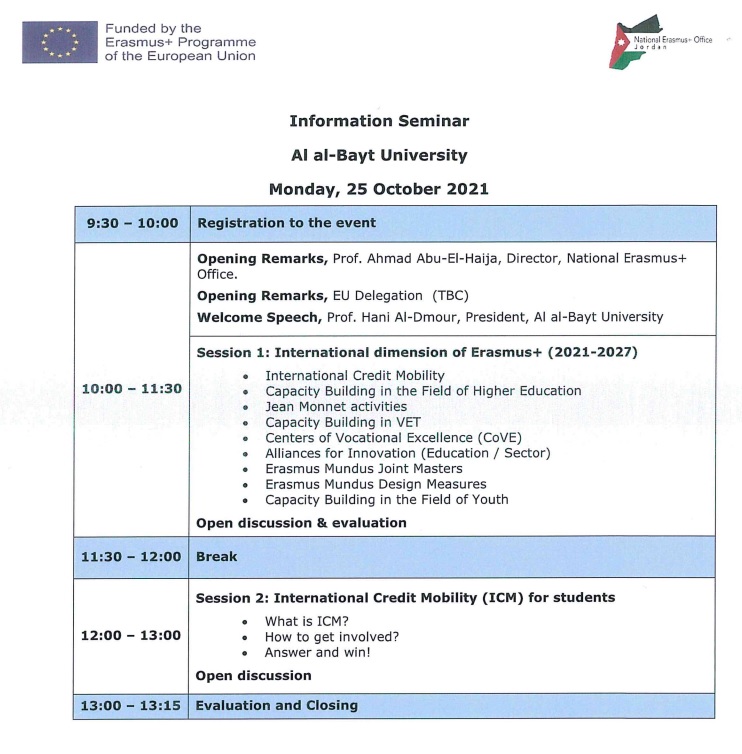 